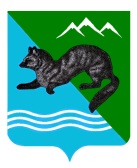 РАСПОРЯЖЕНИЕАДМИНИСТРАЦИИ  СОБОЛЕВСКОГО   МУНИЦИПАЛЬНОГО  РАЙОНА КАМЧАТСКОГО  КРАЯ 29 сентября  2021           	              с. Соболево                                              № 600-рВ целях определения механизма формирования благоприятного инвестиционного климата и развития межрегиональных отношений и международных связей Соболевского муниципального района в приоритетных отраслях экономики, во исполнении подпункта 1.2. Плана мероприятий (дорожная карта) по внедрению на территории Соболевского муниципального района успешных практик, вошедших в Атлас муниципальных практик.Утвердить Инвестиционный паспорт Соболевского муниципального района Камчатского края, согласно приложению к настоящему распоряжению.  Признать утратившим силу распоряжение № 181-р от 24.04.2017 г. «Инвестиционный паспорт Соболевского муниципального района Камчатского края». Управлению делами Администрации Соболевского муниципального района обнародовать настоящее распоряжение и разместить на официальном сайте Администрации Соболевского муниципального района в информационно-телекоммуникационной сети «Интернет». Настоящее распоряжение вступает в силу после его официального обнародования(опубликования). Контроль за исполнением настоящего распоряжения оставляю за собой.Глава Соболевского муниципального района                             В.И. КуркинПриложение к распоряжению администрации Соболевского  муниципального района                                      от 29.09. 2021 г. № 600-рИнвестиционный паспорт
Соболевского муниципальногорайонаСоболевский муниципальный район
2021 год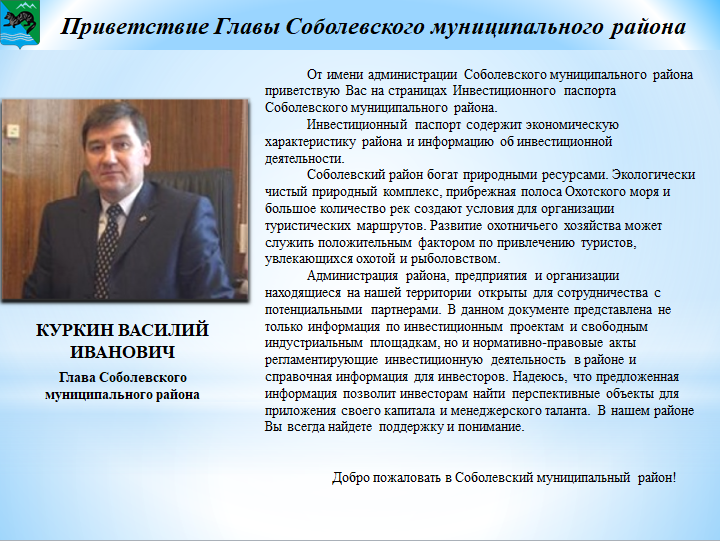 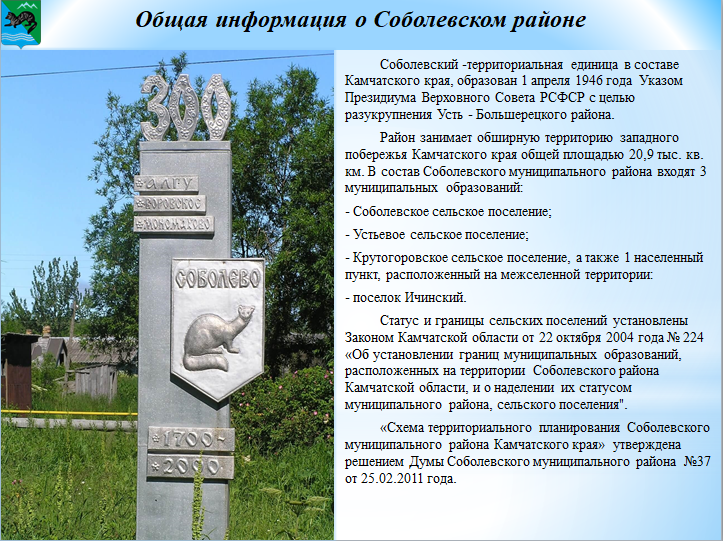 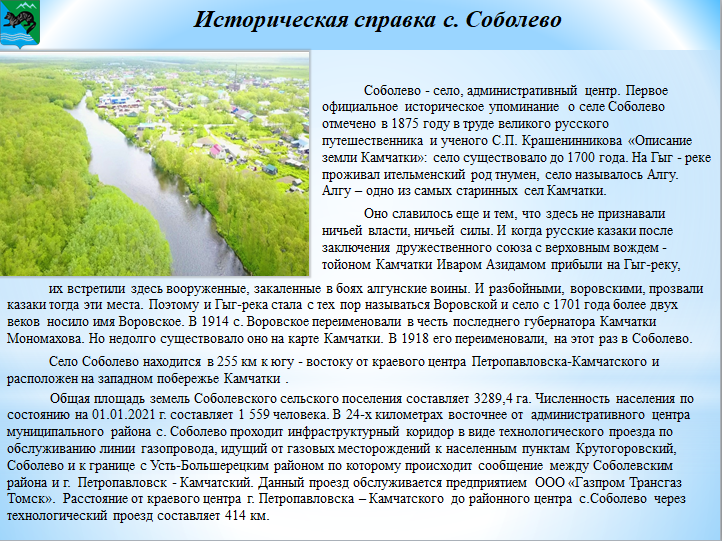 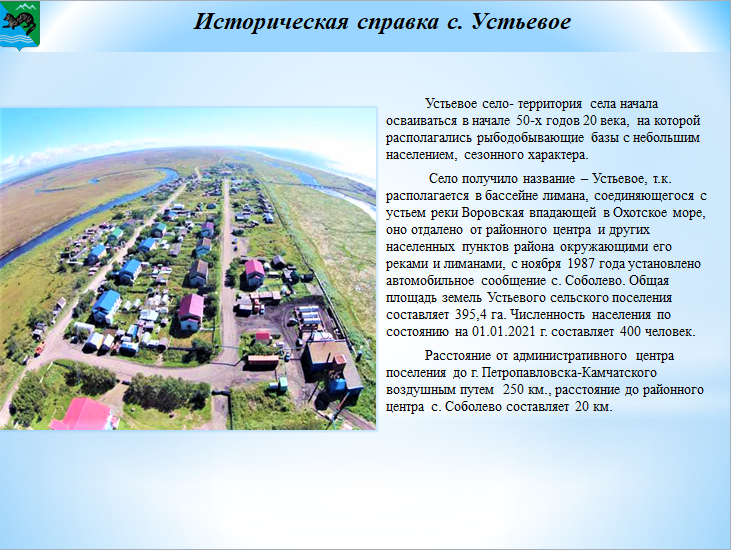 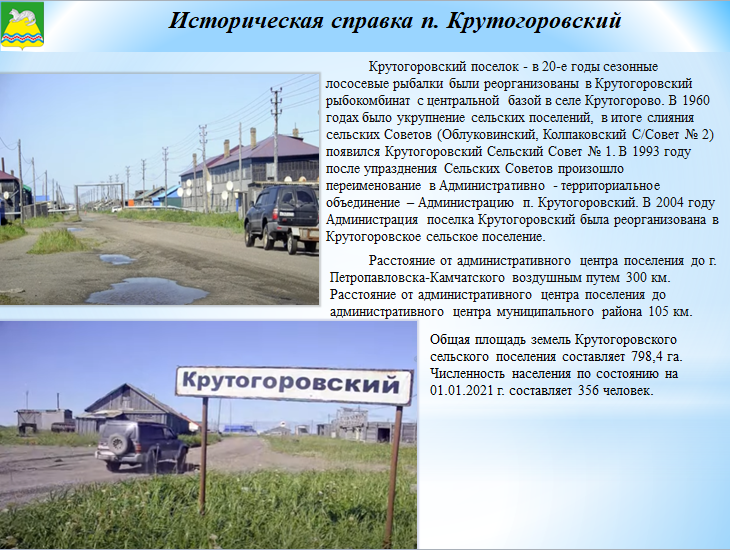 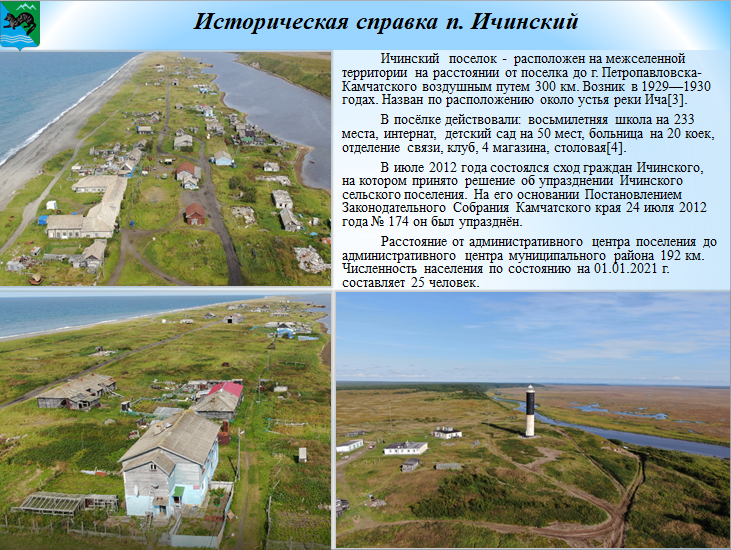 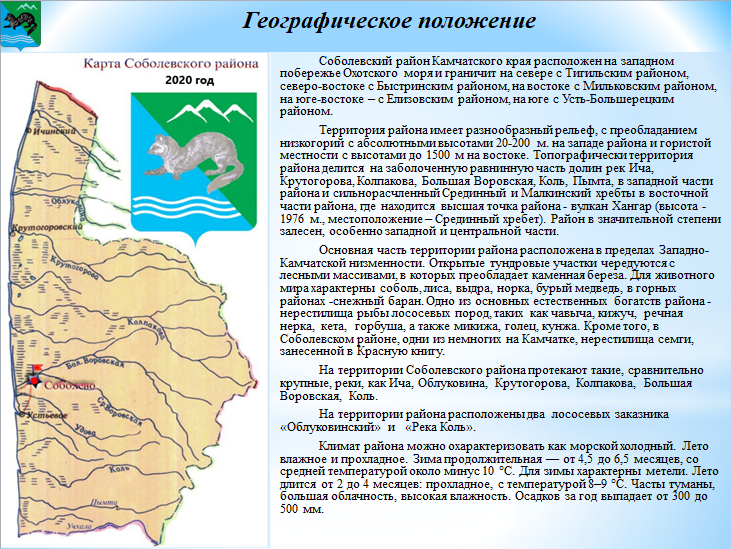 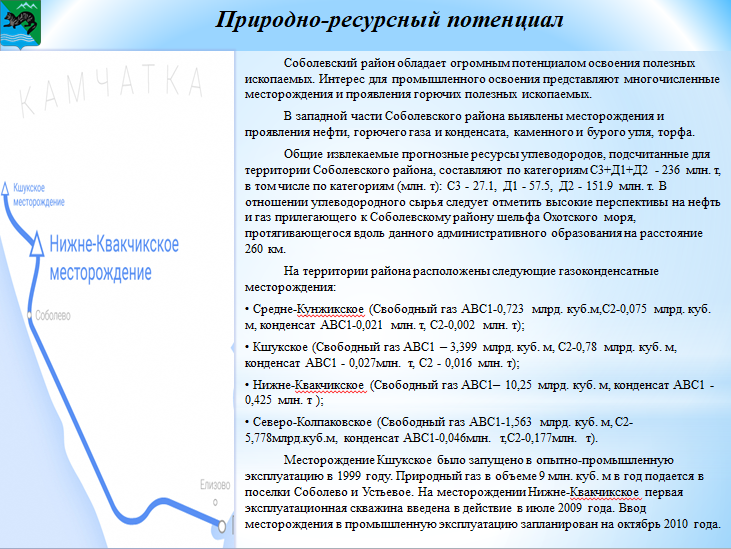 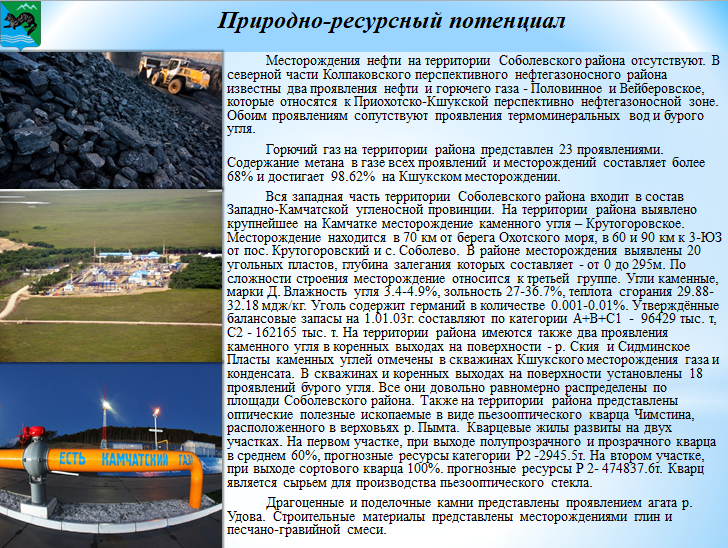 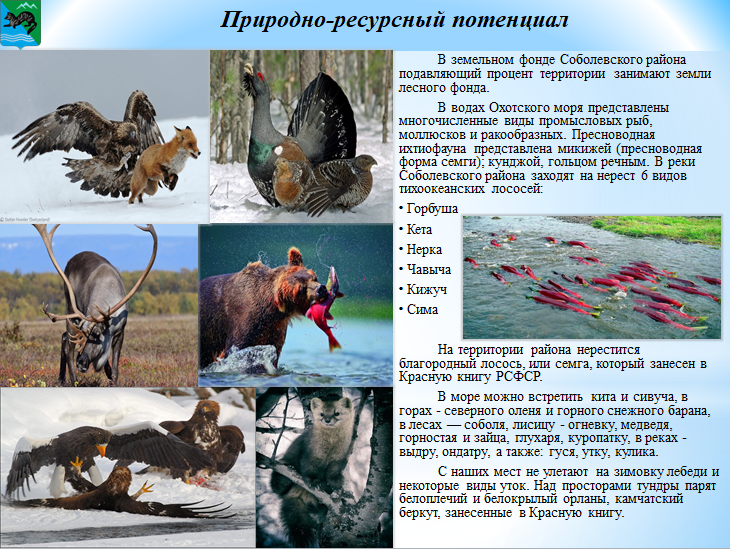 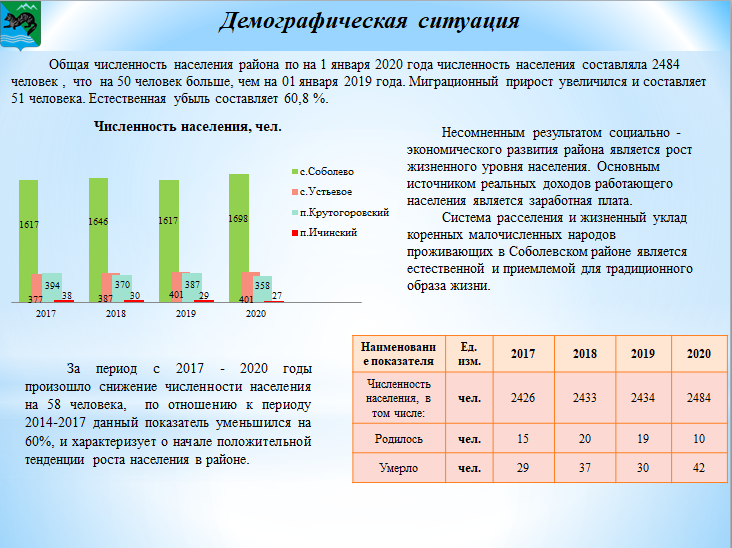 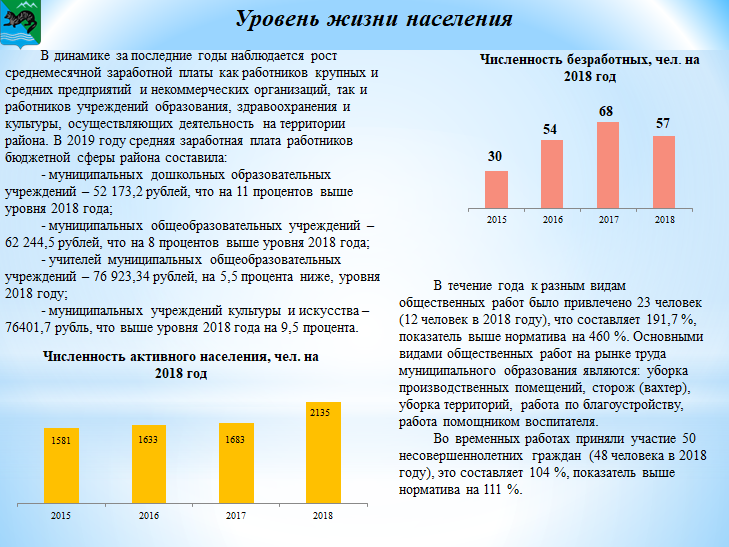 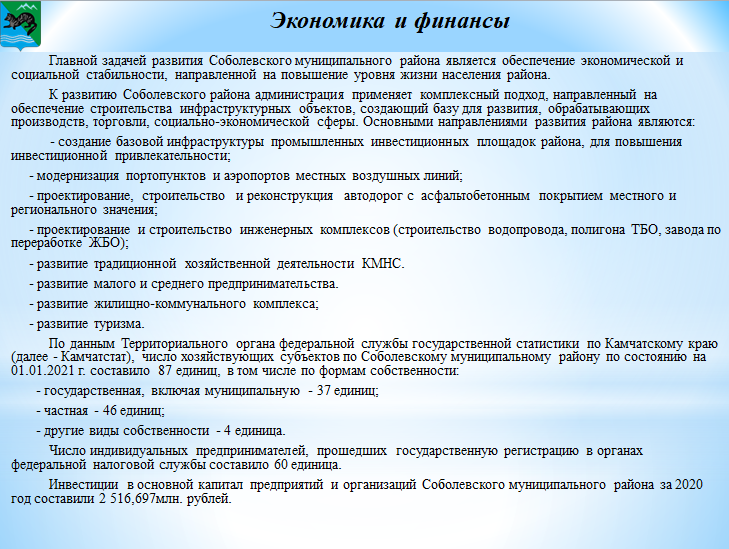 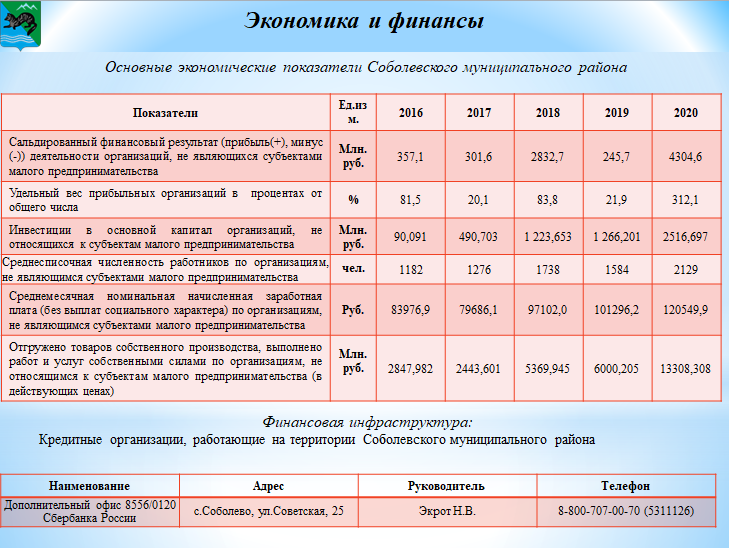 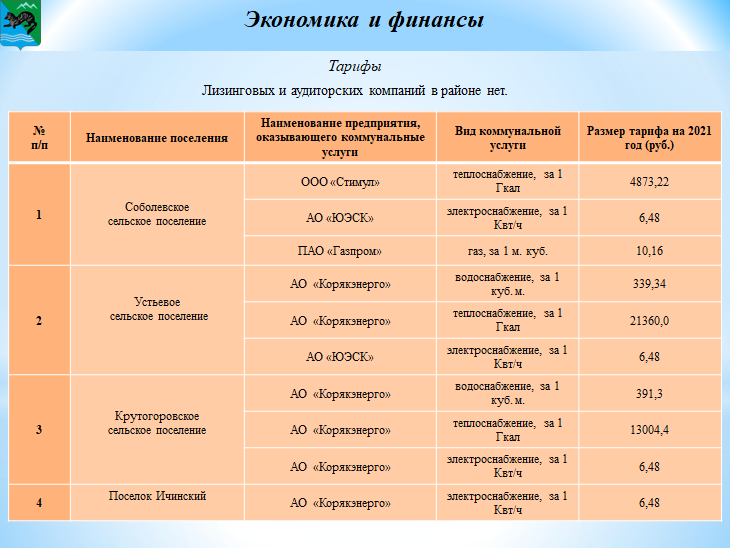 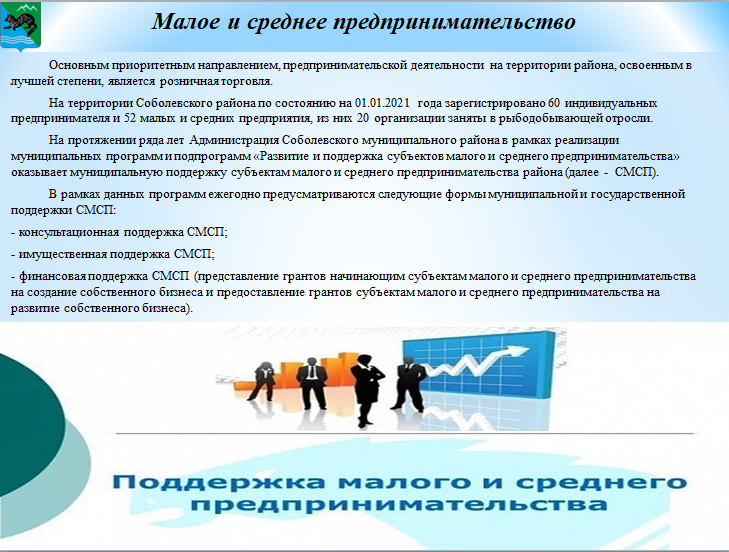 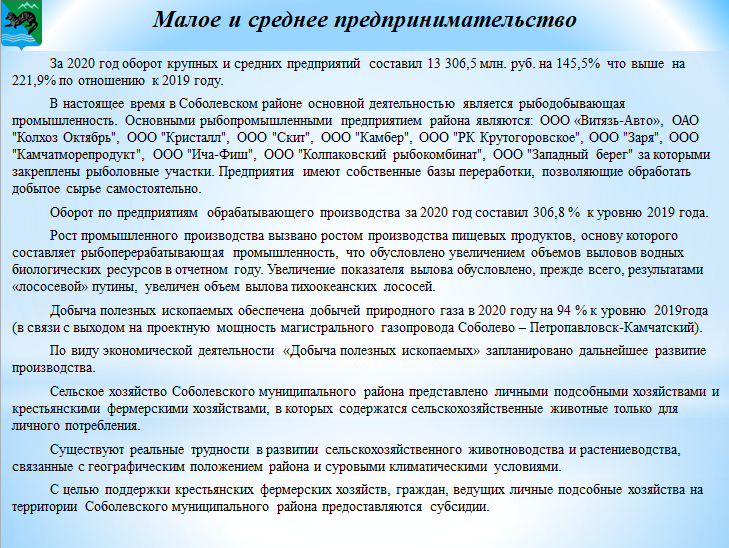 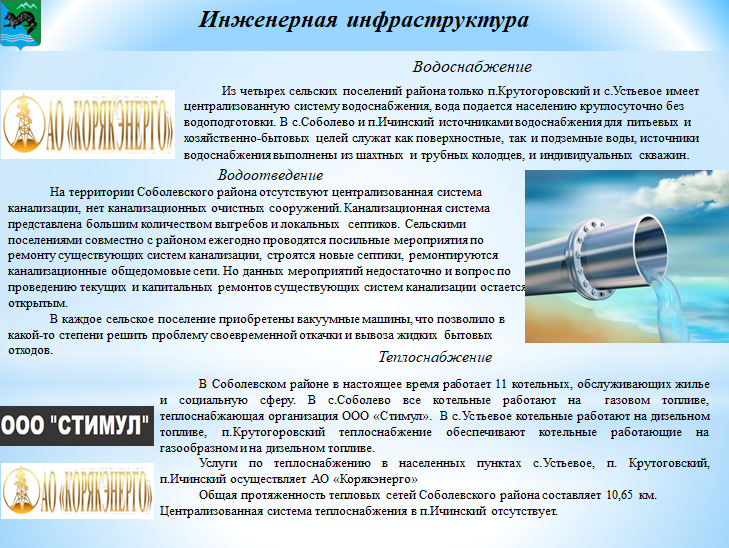 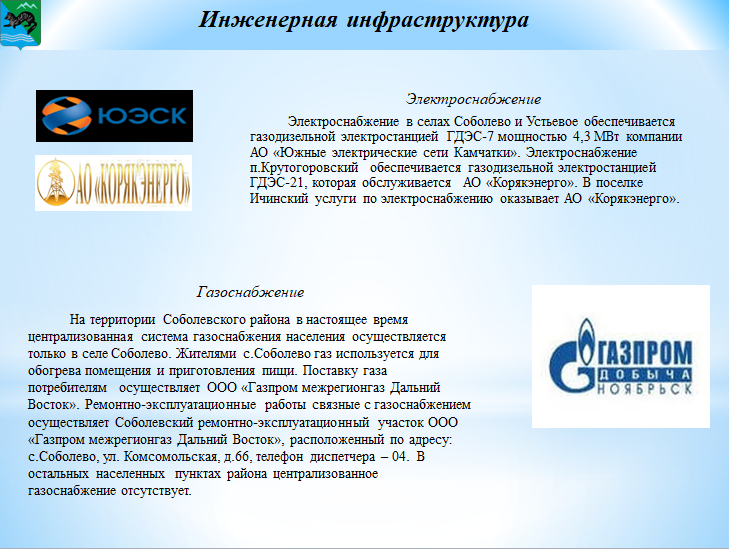 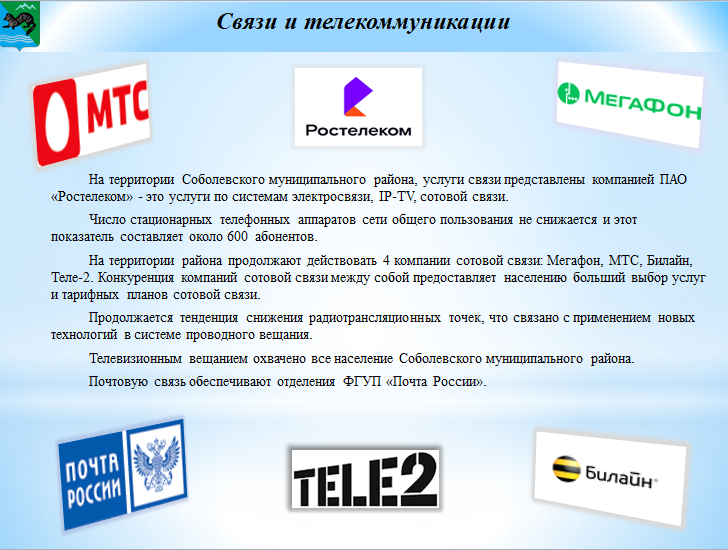 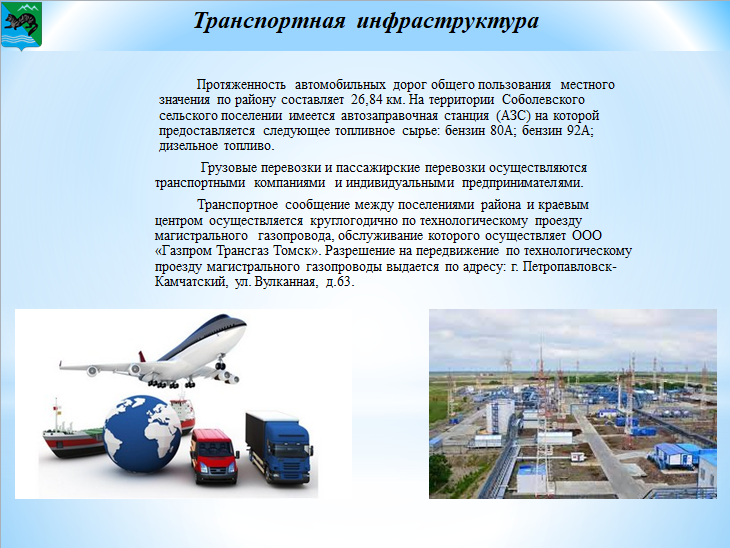 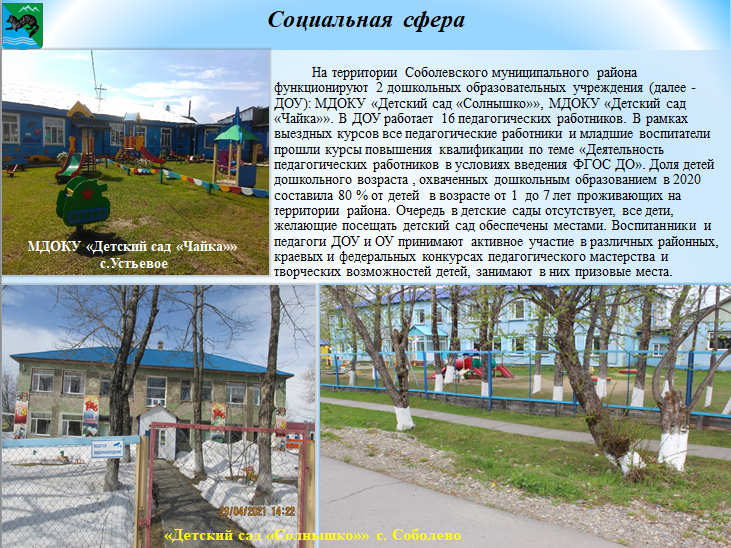 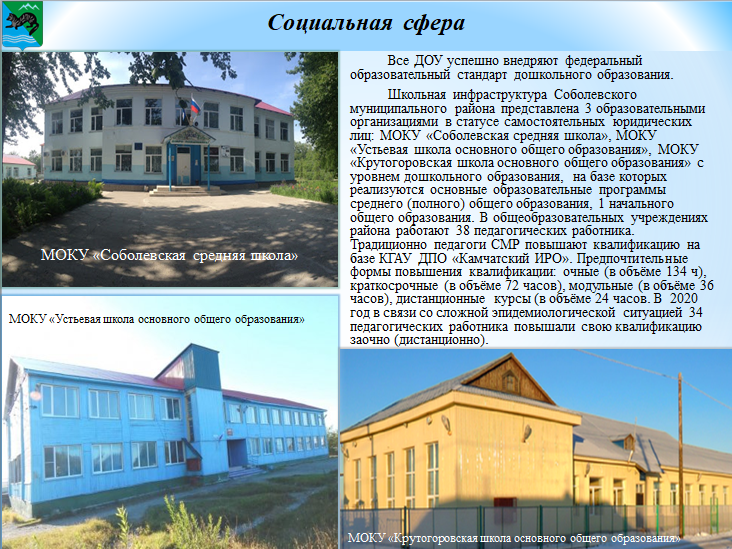 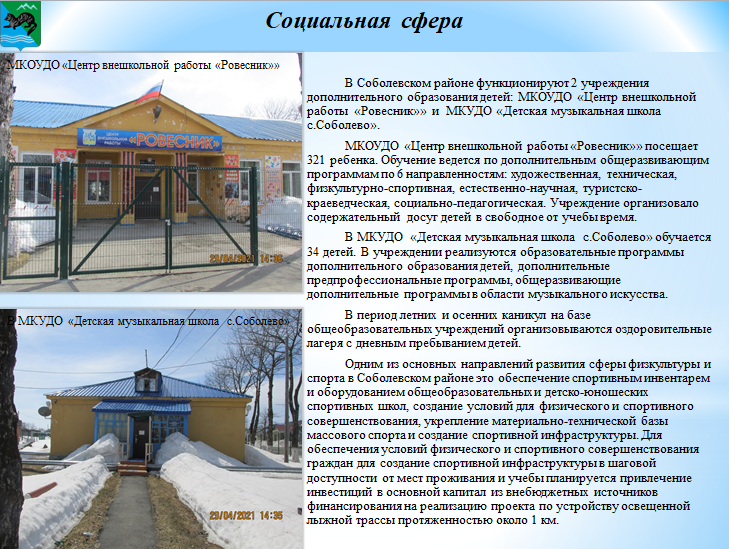 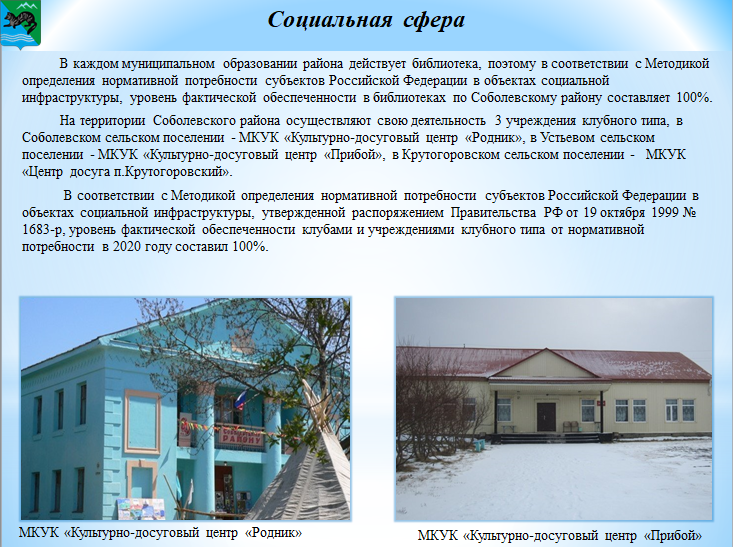 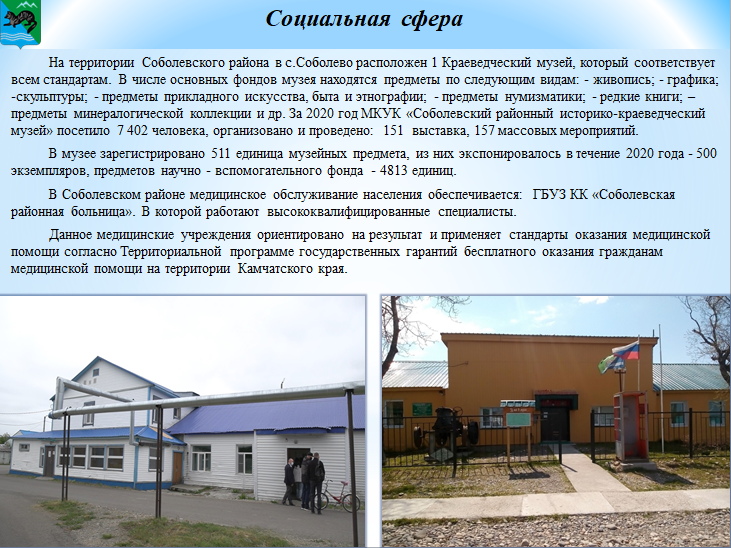 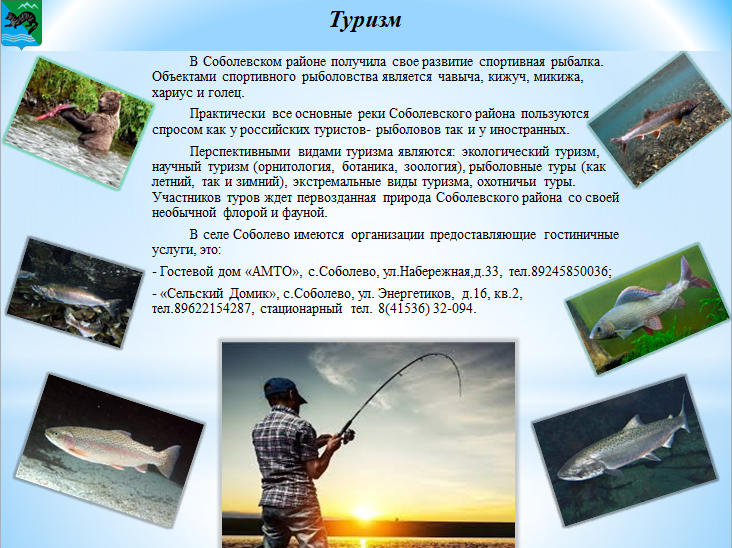 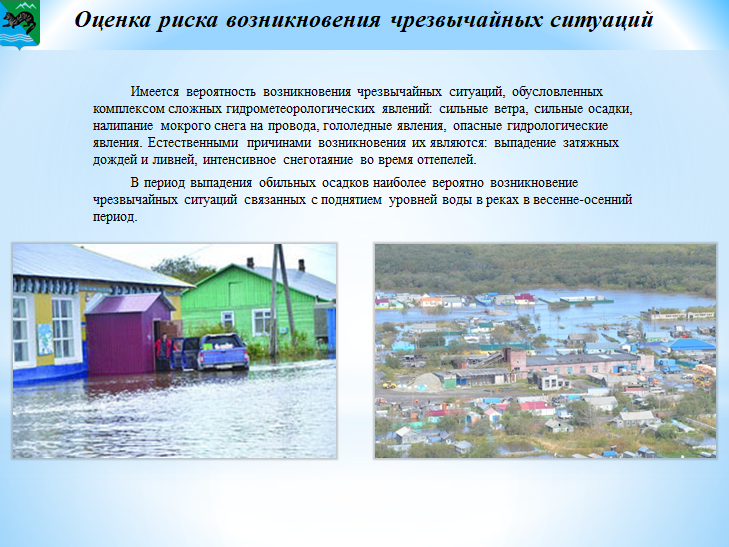 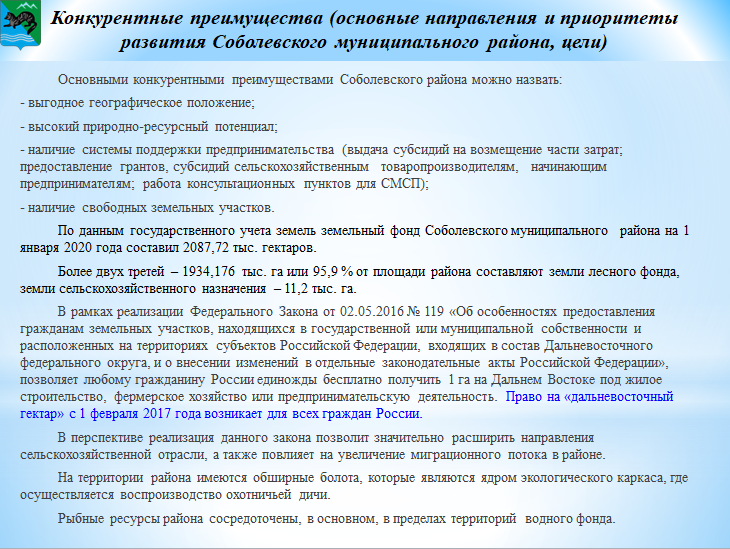 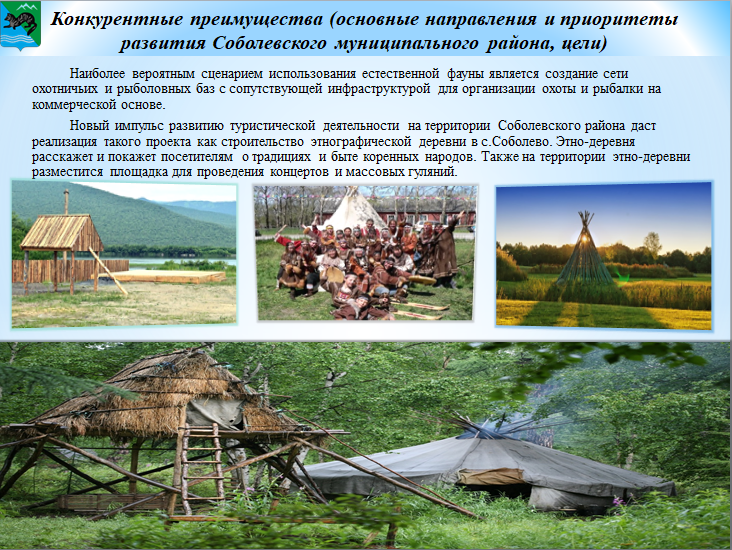 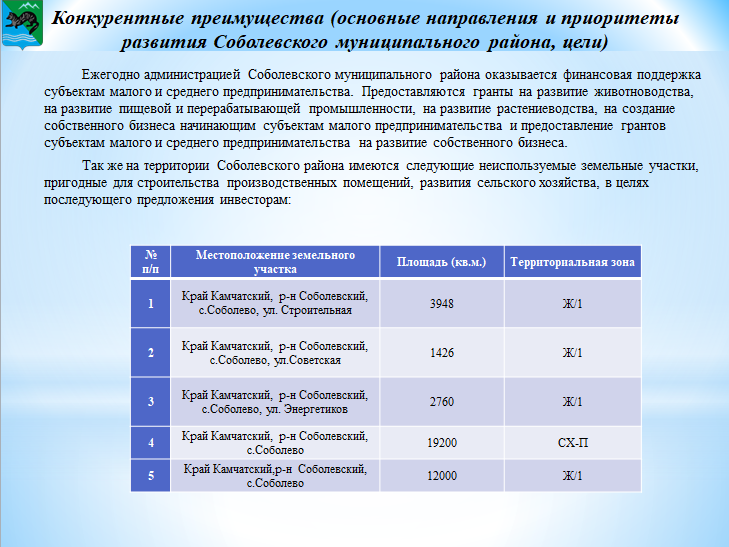 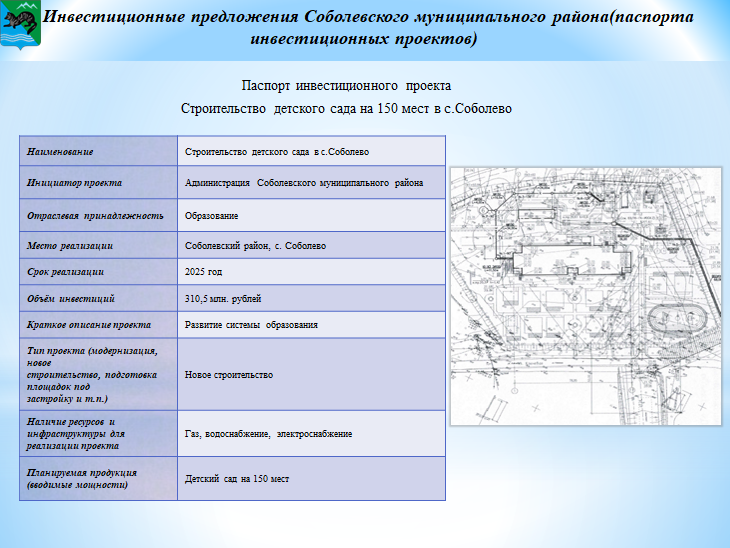 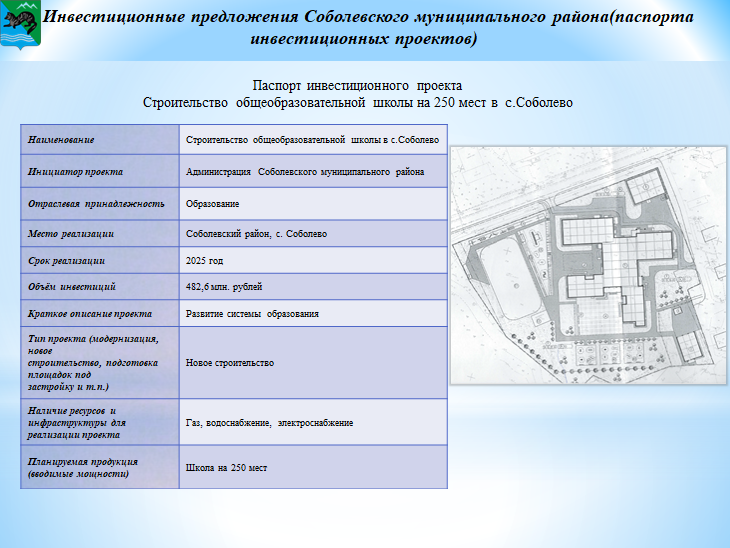 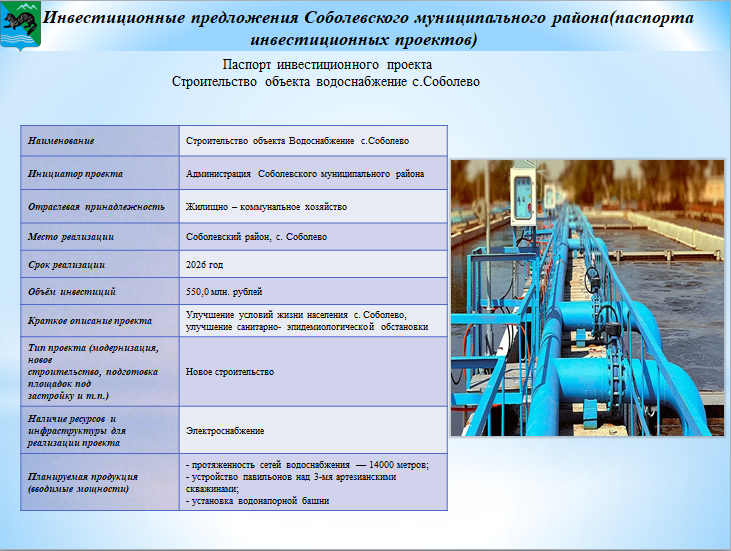 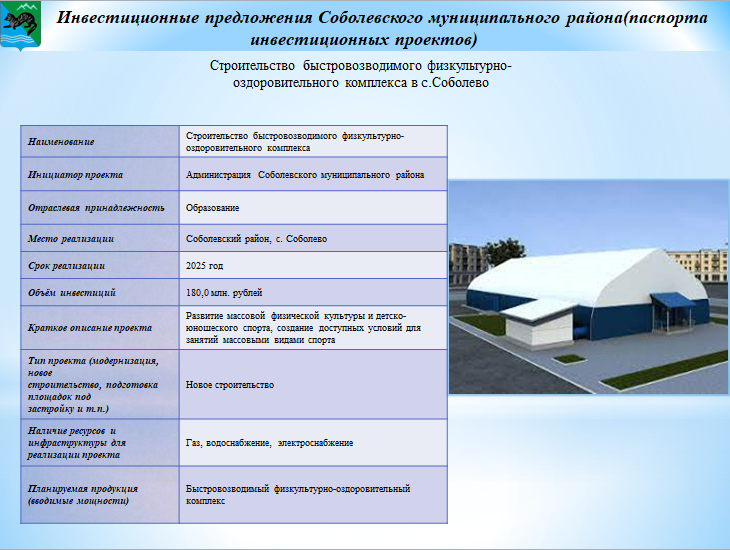 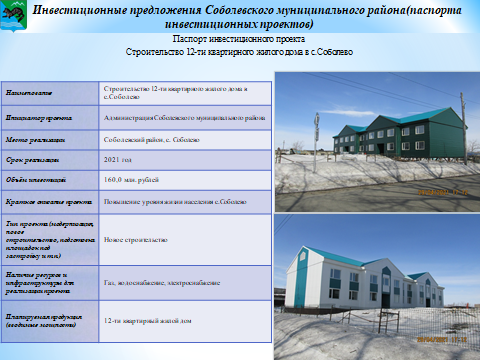 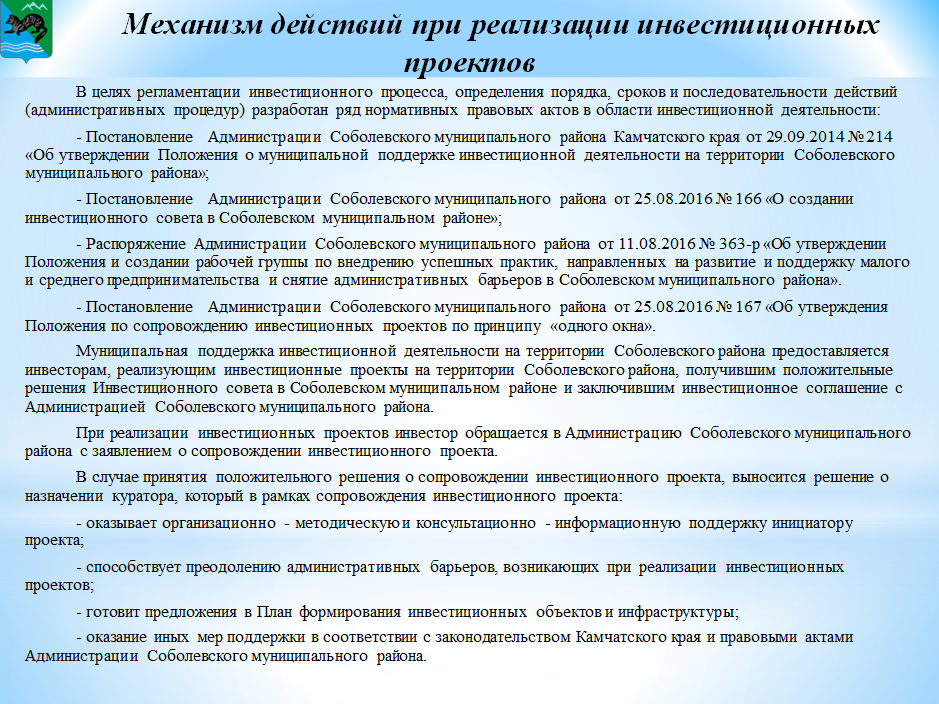 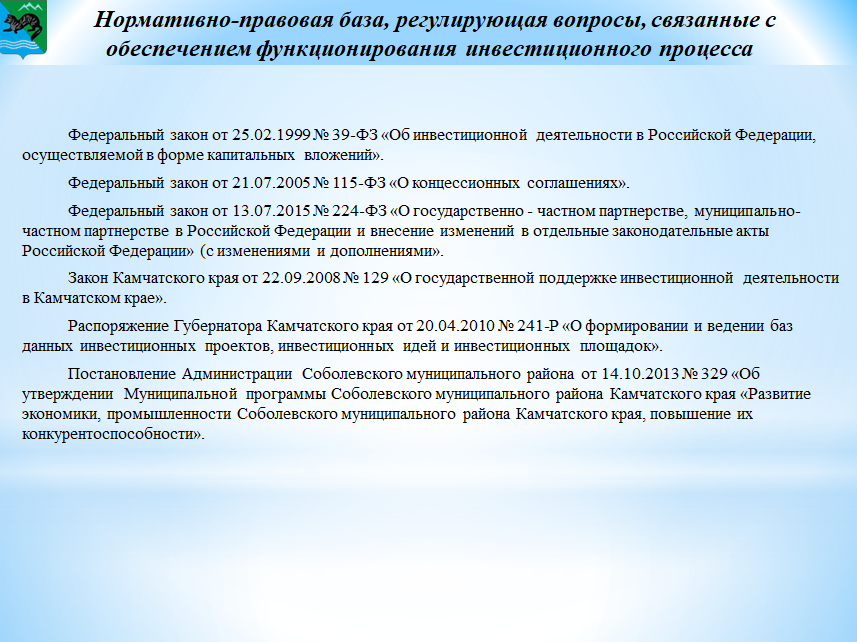 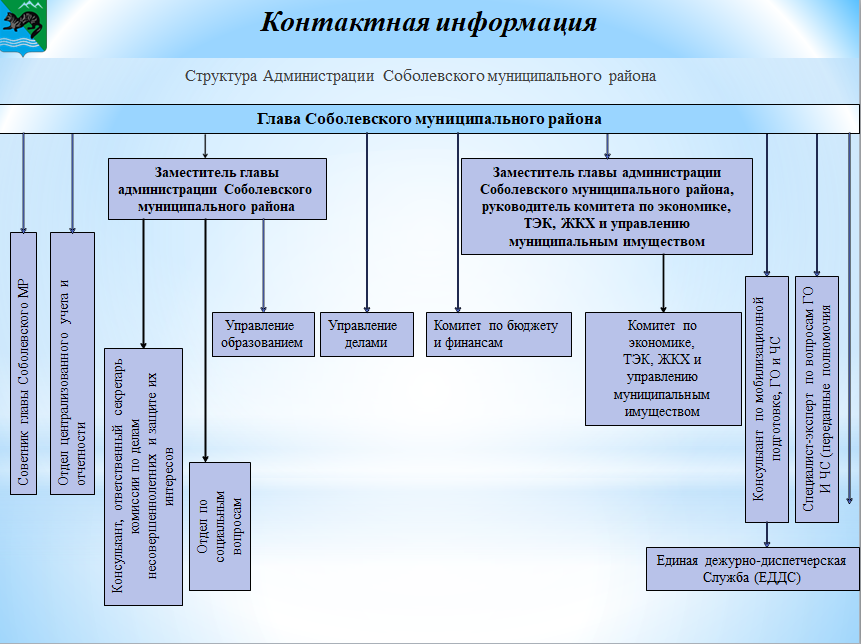 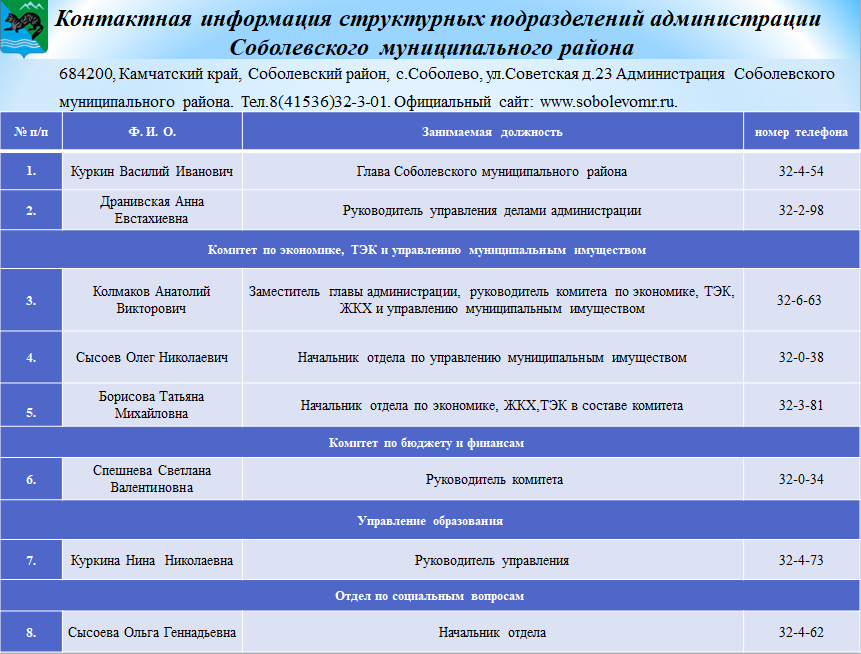 Об утверждении  Инвестиционного паспортаСоболевского муниципального районаКамчатского края